How to Buy a Bar Due Diligence Checklist:✓THE LEASE  How many years are left? (Five is optimal.)   Can you transfer or sublease?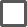   Are there planned increases in the rent?✓LIENSA lien is a claim against a property or asset that can be used as collateral to repay a debt. Among other things, liens on the property, especially for unpaid taxes, can impact your ability to get your liquor license.  Have you checked for any liens?✓FINANCIAL INFORMATIONDocuments like balance sheets, income statements, and tax returns help you verify profit margins.  Did you check these documents?✓INSURANCE POLICIESThese include general liability, workers’ compensation, and employee health insurance. Look for outstanding claims, especially on worker’s comp, that affect you when you take over, when premiums are due, what increases are expected, etc.  Insurance policies checked and verified?✓PERMITS AND LICENSESMake sure you have all the needed licenses, that they are current, and that they have no issues against them.  All essential licenses have been acquired?✓TAX HISTORYBe sure all taxes are paid before you purchase or include them in the price and pay them immediately.  Tax history up to date?✓PATENTS AND TRADEMARKSIntellectual property, whether brewing technology or a specialty drink recipe, can be patented. Be sure that if there are any that the shop has transferred them with the purchase, or you may be paying monthly fees to use them.  (If any) Intellectual property has been transferred?✓PERSONNEL INFORMATIONDocuments showing employee salary, payroll, typical schedules, and employee bonus plans help you confirm labor costs.  All personnel information collected?✓INVENTORY AND VENDOR CONTRACTSInventory and vendor contracts help you know FF&E as well as expected monthly costs. You should also look at any exclusivity clauses, renewals, penalties for breaking contracts, and whether vendors have been paid on time. Finally, check contracts for software and payment processing.  Contracts checked?✓“GRANDFATHERED” CLAUSESIf health or building codes change while the bar was in business, they may have been grandfathered in, which means they were exempt from making those changes. However, when you take on the business as a new owner, you may need to update your building or procedures to meet code.  Code checked?  (If applicable) Updated building or procedures to meet code?